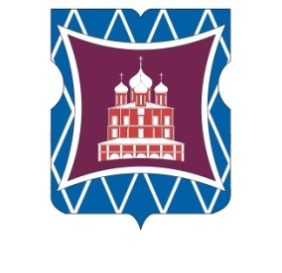 СОВЕТ ДЕПУТАТОВМУНИЦИПАЛЬНОГО ОКРУГА ДОНСКОЙРЕШЕНИЕ24 ноября 2022 года №  01-03-65Об участии депутатов Совета депутатов муниципального округа Донской в работе комиссий, осуществляющих открытие работ и приемку оказанных услуг и (или) выполненных работ по капитальному ремонту общего имущества в многоквартирных домах Донского района, проведение которого обеспечивает Фонд капитального ремонта многоквартирных домов города Москвы В соответствии с пунктом 2 статьи 1 Закона города Москвы 
от 16 декабря 2015 года № 72 «О наделении органов местного самоуправления внутригородских муниципальных образований в городе Москве отдельными полномочиями города Москвы в сфере организации и проведения капитального ремонта общего имущества в многоквартирных домах в рамках реализации региональной программы капитального ремонта общего имущества в многоквартирных домах на территории города Москвы», постановлением Правительства Москвы от 25 февраля 2016 года № 57-ПП «Об утверждении Порядка реализации органами местного самоуправления внутригородских муниципальных образований в городе Москве отдельного полномочия города Москвы по участию в работе комиссий, осуществляющих открытие работ и приемку оказанных услуг и (или) выполненных работ по капитальному ремонту общего имущества в многоквартирных домах»  на основании обращений Фонда капитального ремонта многоквартирных домов города Москвы от 27 октября  2022  года  № ФКР-10-11251/22  (входящий от 31 октября  2022 года № 311) и от 18 ноября 2022 года № ФКР-10-12053/22 (входящий от 21 ноября 2022 года № 333), Совет депутатов муниципального округа Донской решил:1. Определить закрепление депутатов Совета депутатов муниципального округа Донской  для участия в работе комиссий, осуществляющих открытие работ и приемку оказанных услуг и (или) выполненных работ по капитальному ремонту общего имущества в многоквартирных домах Донского района, проведение которого обеспечивает Фонд капитального ремонта многоквартирных домов города Москвы  (приложение).  2. Направить настоящее решение  в Департамент капитального ремонта города Москвы и Фонд капитального ремонта многоквартирных домов города Москвы в течение трех рабочих дней со дня его принятия.     3. Опубликовать настоящее решение в бюллетене «Московский   муниципальный вестник» и разместить на официальном сайте муниципального округа Донской  www.mo-donskoy.ru.4. Контроль за исполнением настоящего решения возложить на главу муниципального округа Донской Кабанову Т.В.Глава муниципального округа Донской                        			                            Т.В. КабановаПриложение к решению Совета депутатов   	  муниципального округа  Донскойот  24 ноября 2022 года № 01-03-65Депутаты Совета депутатов муниципального округа Донской, уполномоченные для участия в работе комиссий, осуществляющих открытие работ и приемку оказанных услуг и (или) выполненных работ по капитальному ремонту общего имущества в многоквартирных домах Донского района, проведение которого обеспечивает Фонд капитального ремонта многоквартирных домов города Москвы № п/пАдрес многоквартирного домаФ.И.О.депутата(основной состав)Ф.И.О.депутата(резервный состав)Изби-ратель-ный округ№Изби-ратель-ный округ№Многоквартирные дома, формирующие фонд капитального ремонта на счете регионального оператора, в которых в 2022 и 2023 году запланированы работы по капитальному ремонту общего имуществаМногоквартирные дома, формирующие фонд капитального ремонта на счете регионального оператора, в которых в 2022 и 2023 году запланированы работы по капитальному ремонту общего имуществаМногоквартирные дома, формирующие фонд капитального ремонта на счете регионального оператора, в которых в 2022 и 2023 году запланированы работы по капитальному ремонту общего имуществаМногоквартирные дома, формирующие фонд капитального ремонта на счете регионального оператора, в которых в 2022 и 2023 году запланированы работы по капитальному ремонту общего имуществаМногоквартирные дома, формирующие фонд капитального ремонта на счете регионального оператора, в которых в 2022 и 2023 году запланированы работы по капитальному ремонту общего имуществаМногоквартирные дома, формирующие фонд капитального ремонта на счете регионального оператора, в которых в 2022 и 2023 году запланированы работы по капитальному ремонту общего имуществаЛенинский проспект, дом  16Кобцев П.Н.Фурсова Е.Д.Фурсова Е.Д.12-ой Верхний Михайловский проезд, дом 7Граськин С.С.Кобцев П.Н.Кобцев П.Н.1Ул. Шаболовка, дом 50Скорлупкина Л.Н.Зайковская Г.В.Зайковская Г.В.1Ул. Шаболовка, дом 32Фурсова Е.Д.Скорлупкина Л.Н.Скорлупкина Л.Н.1